Objednávka č. Číslo objednávky uveďte na faktuře, současně přiložte k faktuře i kopii objednávky.Faktury prosím zasílejte na email: fakturace@zoopraha.cz. 	Akceptace objednávky:Za objednatele:	………………………………………………..	Za dodavatele:	………………………………………………..	razítko a podpis objednatele	podpis (razítko) dodavatele                                                 XXX	Datum:  23.04.2024 Dodavatel: Dodavatel: Dodavatel: Zdeněk Šourek – zabezpečovací, sledovací a automatizační systémyZdeněk Šourek – zabezpečovací, sledovací a automatizační systémyZdeněk Šourek – zabezpečovací, sledovací a automatizační systémySokolská 232Sokolská 232Sokolská 232288 02 Krchleby (okr. Nymburk)288 02 Krchleby (okr. Nymburk)288 02 Krchleby (okr. Nymburk)IČO: 4076888140768881DIČ: XXXXXXObjednávka ze dne:Objednávka ze dne:18. 04. 2024Dodávka do dne:Dodávka do dne:31. 05. 2024Způsob platby:Způsob platby:převodemObjednatel:Objednatel:Zoologická zahrada hl. m. PrahyU Trojského zámku 120/3171 00  Praha 7IČO:00064459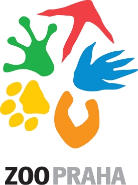 DIČ:CZ 00064459Banka:PPF Bankač. účtu:2000980001/6000